Name: ________________________________________Date: __________  Period: _______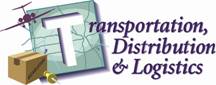 Exploring Transportation, Distribution & Logistics CareersGo to www.achievetexas.org.  Click on “Programs of Study”.  Locate and click on “Transportation, Distribution, & Logistics.”  Click on the Transportation magazine to answer the following questions. Complete the following task or answer the questions:What are the Transportation, Distribution, and Logistics career cluster responsible for?  (Page 1)What are the Programs of Study for Transportation, Distribution & Logistics?  (Page 4- List all seven) What are some example occupations for this career?  (page 4 – List all seven)Read “By Land, Sea, and Air” on page 6.  What are the responsibilities of someone working in this career cluster?  What are the interests or traits of someone who would pick this program of study? (Bottom of page 6)Read “High-Flying Salaries” on page 7.  What two things did you learn about airline pilots and air traffic controllers?  Read “Keep the Goods Moving” on page 7.  What type of job opportunities are available for those who assist with the distribution of goods around the world?  Read “Odd Hours” on page 8.  What did you learn about the work schedules for people working in the transportation, distribution, & logistics career cluster?  Read “Thinking on your feet”, “Physical Fitness”, and “Make the Right Choices” on page 9.  Name one thing you learned from each section.On page 10, find the salary range for careers in transportation, distribution, & logistics career cluster.  (highest salary and lowest)Task:  Choose one of the many career videos.  For example:  Postmaster, Captain, Mate, Flight Attendant, Cargo and Freight Agent, or Truck Driver.   Answer the following questions about the career.What are the job responsibilities? _____________________________________________________________________________________________________________________________________________________________________________What is the average wage? ___________________________________________What is the education requirement? __________________________________Go to Ben Barber Career Tech Academy at  http://bbcta.mansfieldisd.org/.  Click on “Programs of Study”, then “Transportation, Distribution, & Logistics.”.Watch the program of study video.What can high school students learn about Automotive Technology? ________________________________________________________________________________________________________________________________________Click on the “Course Study Guide”.What are some example courses a student can take at Ben Barber?________________________________________________________________________________________________________________________________Explain what a student will do in the “Practicum in Transportation, Distribution & Logistics” course. __________________________________________________________________________________________________________